Dear PatientConsultation – to consider the proposals to permanently move The Grange Practice to a new site within the ongoing Westwood Cross development, New Haine Road.Current situationThe Grange Practice is planning to move from its existing site in a shared medical centre on Dumpton Park Drive to a new, larger building off New Haine Road near Westwood Cross.The current surgery building is no longer big enough to serve our patients’ needs.  When we moved into the space in late 2006, we had room for growth, but by 2015 we realised that we needed more room to continue to provide high-quality healthcare to our patients. The current surgery premises do not have the space to be able to provide the clinical or administrative functions required to care for an increasing population nor do they allow for training or social distancing.  This lack of space has made it difficult for us to run services or introduce new ones, for example we have had to stop hosting our ‘tea and a chat’ events to help reduce loneliness.  It is also harder to attract more staff to work here or provide training.  Our current lack of space means doctors often have to leave their room before they have finished paperwork so that another clinician can use it to see patients.  This can be quite disruptive and results in a delay in completing their administrative duties.Why change?We have considered all the options for the future, however, there is no more room to expand where we currently are. Furthermore, access to the current site can be difficult due to the location of the entrance, parked cars and the traffic in and out of the site. What will be different?A new building will offer us the opportunity to recruit and retain more staff to better serve our increasing patient numbers, increase our training capacity and allow more services to be delivered and accommodate the growing number of patients in our boundary.We are already looking at developing ‘group consultations’ for patients to attend that have specific medical problems.  We are looking at increasing capacity for services such as physiotherapy and diagnostic services such as ultrasound.  We will be able to increase some appointment types by to having more suitable rooms always available, such as minor surgery/coil and implant fittings and removal, items we are currently unable to consider due to our premises constraints.The new configuration will make for a better patient experience and will enable us to provide better seating, more bathroom facilities and a storage area for prams/pushchairs, as well as more facilities for the staff.  We will be able to work more closely with the voluntary sector and also the local community and hospital trusts to potentially offer space for additional services. The building configuration will enable us to work more safely should there be a need to run socially distanced services with the latest in infection control fitted rooms.  What does this mean for patients?All patients currently registered at the current site will be transferred to the new site and will continue to access primary care services there.  For patients that are housebound or resident in a care home/residential home, there will be no change from the current services.For more information, please visit the dedicated pages on the surgery’s website www.thegrangepracticeramsgate.nhs.uk Share your viewsPlease complete the survey below to let us know your views on the proposal. Questions about our proposal to move The Grange Practice to a new siteEquality and Diversity Monitoring Form - Service Users (Public/Patients)Why we are asking you to complete this formThe information that we are asking you to provide in this form links to our compliance with the Equality Act 2010, Public Sector Duties (2011), where we give due regard to the need to:Eliminate unlawful discrimination, harassment and victimisation and other conduct prohibited by the Act.Advance equality of opportunity between people who share a protected characteristic and those who do not.Foster good relations between people who share a protected characteristic and those who do not.The aims and commitments set out in our equality policy enable us to carry out these duties appropriately.  Our commitment to collect and monitor equality data about our service users provides us with key information that helps us to identify gaps and/or discrepancies in our practices. You are not obliged to answer these questions, and we understand that you may find some of this information personal and sensitive in nature.  Please note, however, by gathering this data it helps us to understand the diversity of the people we serve and enables us to ensure that we are doing the utmost to support all our service users in a fair and equitable way. Data protectionThe information you provide is anonymous and will not be stored with any identifying information about you. We may use anonymised statistics and data provided by you collectively to identify trends and inform discussions about how to improve our practices.  No information will be published or used in any way which allows any individual to be identified.  All details are held in accordance with the Data Protection Act 1998.If you would like this information in an alternative format, or would like help in completing the form, please contact us.Equality Monitoring InformationAge: What age group do you belong to?    16 – 24  25 – 29  30 – 34  35 – 39  40 – 44  45 – 49  50 – 54  55 – 59  60 – 64  65 +  Prefer not to sayDisability:  Are your day-to-day activities limited because of a health problem or disability which has lasted, or is expected to last, at least 12 months (include any problems related to old age)?  Yes, limited a little  Yes, limited a lot  No  Prefer not to sayIf you answered ‘yes’ to question 2, please indicate your disability – People may experience more than one type of impairment, in which case you may indicate more than one:  Physical impairment       Sensory impairment   Mental health condition   Learning Disability/Difficulty  Long-standing illness  OtherIn relation to question 3, do you have any specific needs and/or requirements?  Yes  NoIf yes please state…………………………………………………………………………Ethnicity:  What is your ethnic group?Choose one section from A to E, and then tick the appropriate box to indicate your ethnic group.Asian or Asian British  Indian  Pakistani  Chinese   Bangladeshi  Any other Asian background, please write in …………………………………………Black or Black British  Caribbean  African  Any other Black background, please write in…………………………………………..Mixed White and Black Caribbean White and Black African White and Asian Any other mixed background, please write in……………………………………….....White Welsh / English / Scottish / Northern Irish / British Irish Gypsy or Irish Traveller Any other White background, please write in…………………………………………..Other ethnic group Arab Any other, please write in………………………………………………………………... Prefer not to say Gender:  What is your gender? Male Female   Intersex  Non-binary Prefer to self-identify……………………………………………………………………...  Prefer not to sayGender reassignment:  Have you gone through any part of a process, or do you intend to (including thoughts or actions) to bring your physical sex appearance, and/or your gender role, more in line with your gender identity?  This could include changing your name, your appearance and the way you dress, taking hormones or having gender confirming surgery.  Yes					         Prefer not to say  			  NoMarriage and Civil Partnership:  What is your legal marital or civil partnership status? Married Single Civil partnership Legally separated Divorced Widowed Prefer not to sayPregnancy and Maternity: Are you pregnant or have given birth in the last 26 weeks?  Yes  No  Prefer not to say Religion and/or Belief:  What is your religion/belief? No religion Atheist Buddhist Christian (including Church of England, Catholic, Protestant and all other Christian denominations) Hindu Jain Jewish Muslim Sikh Any other religion, please write in………………………………………………………. Prefer not to saySexual Orientation:  Which of the following options best describes your sexual orientation? Bisexual Gay Heterosexual  Lesbian Prefer not to say Prefer to self-identify………………………………………………………………..Caring Responsibilities:  Do you look after, or give any help or support to family members, friends, neighbours or others because of either long-term physical or mental ill-health / disability, or problems related to old age? If yes, please tick all that apply No            Yes  Primary carer of child/children (under 18) 	 Primary carer of disabled child/children      Primary carer of disabled adult (18 and over)  Primary carer of older person  Secondary carer (another person carries out the main caring role)  Prefer not to sayAmount of time spent in relation to caring duties Yes, 1-19 hours a week Yes, 20-49 hours a week Yes, 50 or more hours a week Prefer not to sayThank you for taking the time to complete this questionnaire. 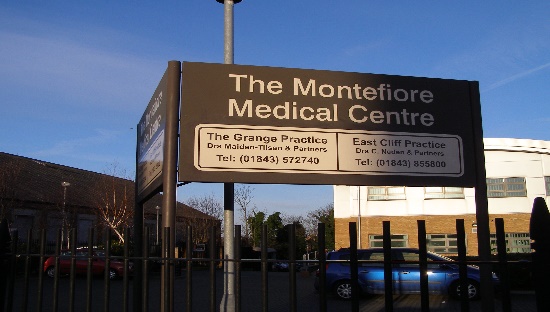 The Grange Practice,The Montefiore Medical Centre,Dumpton Park DriveRamsgateCT11 8AD01843 572740 Please select the option which applies to you:Please select the option which applies to you:A patient at The Grange Practice A carer of a patient at The Grange PracticeA relative of a patient at The Grange PracticeA friend of a patient at The Grange PracticeInterested in the service at The Grange PracticeA patient/carer at another practice, please specify practice name:Please tell us the first 5 Characters of your postcode:Please tell us the first 5 Characters of your postcode:Please tell us the first 5 Characters of your postcode:Please tell us the first 5 Characters of your postcode:Please tell us the first 5 Characters of your postcode:Approximately how far do you live from the practice?Approximately how far do you live from the practice?Less than 1 mile 1 to 2 miles 2 to 5 miles 5 to 10 miles More than 10 miles No answerHow do you usually travel to the practice?How do you usually travel to the practice?Walk Car Bus Taxi Bicycle Friend or relative Community transport Other Which transport options are currently available to you for travelling to the practice? (Tick all that apply)Which transport options are currently available to you for travelling to the practice? (Tick all that apply)Walk Car Bus Taxi Bicycle Friend or relative Community transport Other What is important to you when accessing or registering for GP services? (Tick all that apply)What is important to you when accessing or registering for GP services? (Tick all that apply)Mix of male and female GPsDistance from home Range of services provided Access such as free parking or disabled access Recommendations from NHS Choices or friend / relative Appointments offered at convenient timeAny other factors please tell us below:Any other factors please tell us below:To what extent do you understand the reasons why we are proposing to close the current site and move The Grange Practice to a new site within the Haines Road development?To what extent do you understand the reasons why we are proposing to close the current site and move The Grange Practice to a new site within the Haines Road development?Fully understandPartially understand Don’t really understandDon’t understand at all Don’t knowPlease explain your answer in the box below:Please explain your answer in the box below:How beneficial do you think a new surgery will be for the patients and the staff of The Grange Practice? How beneficial do you think a new surgery will be for the patients and the staff of The Grange Practice? Very beneficialQuite beneficialNot very beneficialNot beneficial- at allDon’t know Please explain your answer in the box below:Please explain your answer in the box below:Please write in the box below any further comments that you have regarding the permanent move of The Grange Practice